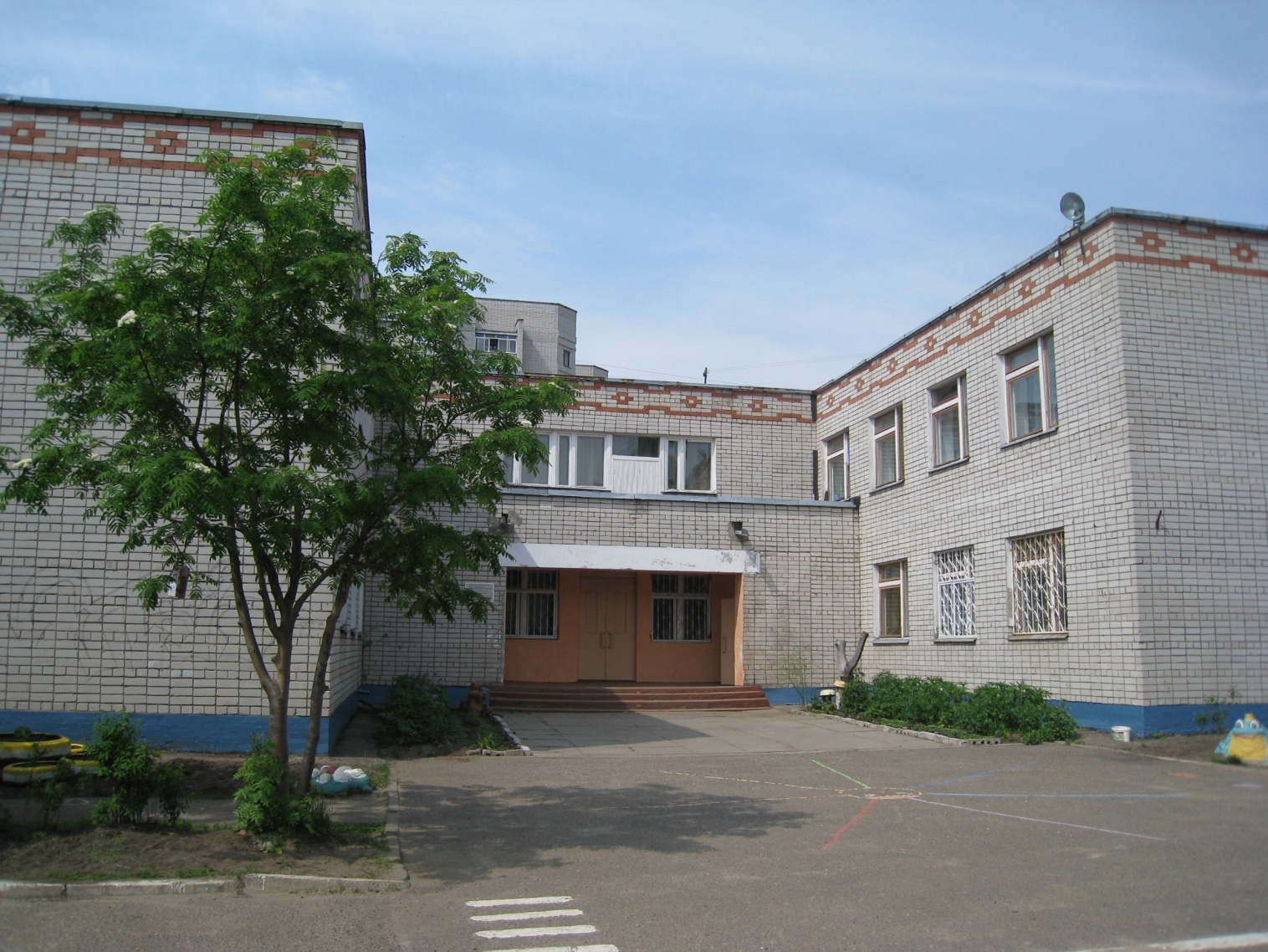 Публичный докладмуниципального дошкольного образовательного учреждения «Детский сад № 74»г.Ярославль, 2019г.Содержание: Общая характеристика образовательного учрежденияСтруктура управленияУсловия осуществления образовательной деятельности3.1 Кадровое обеспечение3.2 Материально – техническая база 3.3 Обеспечение безопасности3.4 Развивающая предметно – пространственная средаОсобенности организации образовательной деятельностиРезультаты деятельности образовательного учрежденияОхрана и укрепление здоровья и психофизического развития детейВзаимодействие с семьями воспитанниковРезультативность образовательной деятельностиФинансовые ресурсы образовательного учреждения и их использованиеВ этом докладе представлены результаты деятельности детского сада за 2018-2019 учебный год, содержится информация о том, чем живет наш детский сад, как работает, какие потребности, чего достигли. Надеемся, что эта информация будет интересна и полезна родителям и всем кому небезразличны проблемы современного образования.1. Общая характеристика образовательного учрежденияРежим функционирования МДОУ  «Детский сад №74» регламентирован Уставом и Правилами внутреннего трудового распорядка МДОУ. Режим работы: 12-ти часовое пребывание детей в детском садуЧасы работы: с 7.00 до 19.00 Выходные дни: суббота, воскресенье, праздничные дни Муниципальное дошкольное образовательное учреждение «Детский сад №74» - это:-современные условия для полноценного физического,  интеллектуального, эстетического, эмоционального развития воспитанников-установление партнерства специалистов ДОУ с семьями воспитанников посредством проектирования здоровьесберегающей деятельности.Детский сад размещается в типовом 2-х этажном здании с плавательным бассейном.Территория детского сада озеленена насаждениями по всему периметру. На территории учреждения имеются различные виды деревьев и кустарников, газоны, клумбы, цветники. Вблизи детского сада расположены: средняя образовательная школа № 48, центр внешкольной работы «Истоки».Организация образовательного процесса, содержание образования, соблюдение прав воспитанников строится на основе нормативно – правовых документов:-Семейный кодекс-Конвенция о правах ребенка-Федеральный закон «Об образовании в РФ»-Федеральный закон «Об основных гарантиях прав ребенка»-Федеральный государственный образовательный стандарт дошкольного образованиялокальных актов:коллективный договор;правила внутреннего трудового  распорядка;положение о доплатах и надбавках;положение о педагогическом совете;положение о психолого-медико-педагогическом консилиуме;договор между департаментом образования мэрии города Ярославля и МДОУ «Детский сад № 74»договор между МДОУ «Детский сад №74» и родителямиПриказ "Режим занятий воспитанников в учреждении"Приказ "Положение о нормах профессиональной этики педагогических работников"Приказ "Правила приема детей в учреждение"Показатели и критерии оценки   эффективности деятельности педагогических работников. Контингент детейВ настоящее время в детском саду воспитывается 170 детей. Функционируют 7 групп.Общеобразовательные: группа раннего возраста (с 1,5 до 3 лет),  младшая группа (с 3 до 4 лет), две  средние  (с 4 до 5 лет),  старшая/ подготовительная ( с 5 до 7 лет),коррекционные: с диагнозом «общее недоразвитие речи» - 2 группы (5-6 и 6-7 лет)В учреждение принимаются дети в возрасте  от 1,5 до 7 лет, проживающие  в городе Ярославле. Социальный состав семей воспитанников  Все семьи воспитанников – благополучные.2. Структура управления детским садом.В детском саду создана продуманная и гибкая структура управления в соответствии  с содержанием работы  учреждения, направленная  на разумное использование самоценности дошкольного детства, социализации и индивидуализации детей.Управление ДОУИсходным документом деятельности всего коллектива является годовой план работы. В  нем намечены основные задачи на  учебный год, повышение квалификации. Коррективы в педагогический процесс вносятся  своевременно и являются действенными.3.Условия осуществления образовательной деятельности3.1Кадровое обеспечение МДОУ.Сведения о педагогахВсего: 20 человекВозраст:        до 30 лет - 2 человек		до 35 лет -1 человека		до 40 лет- 4 человека		до 45 лет -1 человека		до 50 лет - 2 человек                 свыше 50 лет – 9 человекВ течение года наблюдается положительная динамика роста профессионального уровня педагогических кадров, сформирован грамотный и творческий педагогический коллектив.Образовательный   уровень    педагогов.(сравнительная таблица).100% педагогов имеют высшее и среднее специальное (педагогическое) образованиеАттестация педагогов (сравнительная таблица)Обновление педагогических кадров в течение года - 274 % педагогов имеют высшую и I квалификационные категории.	Педагогов  имеющих:звание «Отличник народного просвещения» - 3 человеказвание «Почетный работник» - 1 педагогПочетная грамота Министерства образования РФ- 7 педагоговПедагоги ДОУ награждены Грамотами департамента образования Ярославской области - 3 человека, департамента образования мэрии города Ярославля- 4 человека за многолетнюю  и творческую работу.Работа с кадрами носит личностно-ориентированный характер. В основе работы с кадрами лежит диагностика и самоанализ профессиональной деятельности, которые помогают выявить запросы и на основе этого дифференцированно определить цели работы с кадрами.Выделены 3 группы педагогов:1 группа – педагоги, работающие творчески, в инновационном режиме – 21% (4 педагогов)2 группа – педагоги со сложившейся системой работы – 58(11 педагогов)%3 группа – молодые педагоги, и педагоги,  имеющие небольшой опыт педагогической деятельности требующие внимания- 21 (4 педагогов)%Администрация детского сада считает важным направлением в своей деятельности постоянное повышение и совершенствование педагогического мастерства. Для этого организуются курсы, семинары, работа проблемных групп, деловые игры, консультации, городские мероприятия, мастер- классы и открытые мероприятия внутри ДОУ. Все педагоги проходят курсы повышения квалификации каждые 3 года. 100% педагогов прошли обучение по использованию принципов, подходов в работе с детьми на основе внедрения федерального государственного образовательного стандарта.  Все это позволило переориентировать педагогический коллектив  с учебно-дисциплинарной модели на личностно – ориентированную модель  развития детей, основанную на уважении и доверии к ребенку.3.2 Материально-техническая база.Обеспечение безопасности Пожарная безопасность: Детский сад имеет автоматизированную противопожарную систему оповещения и обеспечен необходимым количеством противопожарных средств.Все запасные выходы легкодоступны и находятся в полном порядке; выполняются правила пожарной безопасности; соблюдается противопожарный режим.Имеется план эвакуации людей и инструкции, определяющие действия персонала по обеспечению быстрой эвакуации.Согласно плану систематически проводятся  тренировочные занятия по эвакуации, на которых отрабатываются действия всех участников образовательного процесса и работников МДОУ детского сада на случай возникновения  пожара  или  другой чрезвычайной ситуации.Регулярно проводятся беседы по противопожарной безопасностиАнтитеррористическая безопасность: Территория учреждения огорожена забором, установлена тревожная кнопка для экстренного вызова полиции, входные двери оборудованы домофонами. Охрана труда и соблюдение правил техники безопасности. Регулярно проводится инструктаж по правилам техники безопасности со всеми категориями сотрудников детского сада;3.4 Развивающая предметно-пространственная среда детского сада соответствует санитарно - гигиеническим  требованиям и проектируется на основе: -реализуемой в детском саду основной образовательной программы; -требований ФГОС ДО;-требований СанПин 2.4.1.3049-13. Анализ за прошедший учебный год показал: что развивающая среда постоянно обновлялась и пополнялась в процессе различных мероприятий:  проектов, конкурсов. Как изменилась среда за этот период? Реализуя  принцип трансформируемости,  приобрели легко передвигаемые ширмы. В каждую возрастную группу,  для организации образовательной деятельности по формированию элементарных математических представлений приобретены  развивающие игры палочки Кюизенера, блоки Дъенеша, кубики Никитина, счетный материал «Учусь считать» в старшие и подготовительные группы для каждого ребенка.Для развития творческих способностей детей приобретены  ковролины в 4 группы;-педагоги активно использовали  в совместной и самостоятельной деятельности занимательный игровой материал (Палочки Кюизенера, блоки Дьенеша) в развитии математических представлений детей всех возрастных групп.  С помощью родителей оформлены альбомы с образцами игр с данным материалом для самостоятельной деятельности детей, педагоги оформили картотеки игр для совместной деятельности  с детьми.Для познавательно – исследовательской деятельности детей изготовили «Метеорологическую станцию», разбили новые цветники, приобрели теплицу.Реализуя задачу художественно – эстетического развития детей,  значительно обновились уголки по изодеятельности (имеется разнообразие изобразительных  материалов наличие материалов для лепки, рисования,  аппликации; развития цветовосприятия, развития графических навыков;  развития воображения и фантазии; знакомства с разными видами искусства; знакомства с народным декоративно-прикладным искусством; наличие материалов и оборудования инновационного характера (штампы, трубочки для кляксографии, спирографы); наличие оборудования для ручного труда (в старших группах) наличие правильно оформленной выставки детских работ в группе; использование детских работ в оформлении группы; наличие игрового персонажа).  Уголок театрализованной деятельности (разные виды театров: пальчиковый, би-ба-бо, конусный, театр в кулечке, теневой театр, плоскостной на коврограф, декорации). Много сшито руками педагогов и родителей.Педагоги к оформлению, обновлению среды подходят творчески: для самостоятельной деятельности детей оформлены  тематические альбомы, собраны коллекции, в младших группах сенсорные коробки.Условия для информатизации образовательного процесса:-приобретено мультимедийное оборудование в 1 группу (оборудованы мультимедийным оборудованием 3 группы).4. Особенности организации образовательной деятельности.Педагогический коллектив осуществляет деятельность по основной образовательной программе, разработанной на основе федерального государственного образовательного стандарта дошкольного образования и примерной общеобразовательной программы дошкольного образования «От рождения до школы» и адаптированной  коррекционной программе под редакцией Г.С.Чиркиной, Т.Б.Филичевой, обеспечивающей полное и целостное развитие личности ребенка. Основные задачи в области повышения качества дошкольного образования:Реализация основных направлений развития ребенка; физического, познавательного, речевого, социально-личностного и художественно-эстетического;Развитие условий для самодеятельной игры, являющейся ведущей деятельностью в дошкольном возрасте;Внедрение в образовательную практику современных информационных и коммуникационных технологий;Реализация современных подходов в организации развивающей предметно – пространственной среды.Дошкольное образовательное учреждение осуществляет деятельность по следующим образовательным областям:Физическое развитиеХудожественно – эстетическое развитиеПознавательное развитиеРечевое развитиеСоциально – личностное развитиеКоррекционное развитиеФизическое развитие.Цель: охрана и укрепление психического и физического здоровья ребенка, поддержание у него бодрого, жизнерадостного настроения.Задачи:  Обеспечить рациональную организацию двигательной активности детей.Способствовать формированию здорового образа жизни у детей в постоянном взаимодействии с семьей.Формирование основ физической культуры, потребности в ежедневных физических упражнениях.Осуществлять комплекс закаливающих процедур, учитывая индивидуальные особенности детей и с учетом состояния их здоровья. Воспитание интереса к доступным видам двигательной деятельности. Познавательное и речевое развитие.Цель: способствовать всестороннему развитию детей в процессе различных видов деятельности внимания, восприятия, памяти, мышления, воображения, речи, а  также способов умственной деятельности и их тесном взаимодействии.Задачи:Формирование у ребенка целостной картины окружающего мира.Развивать первичные приемы логического мышления (формировать способность к наблюдению, сравнению, обобщению, классификации, установлению закономерностей). Развивать речь как средство и форму мыслительной деятельности. Развивать интерес к предметам и явлениям окружающей действительности (мир людей, животных, растений); местам обитания человека, животных, растений (земля, вода, воздух);Формирование элементарных экологических представлений.Обеспечить интеграцию реализуемых программ.Повысить профессиональную компетентность персонала детского сада в области индивидуального сопровождения развития ребенка-дошкольника. Обеспечить освоение воспитанниками ДОУ (исходя из возможностей каждого ребенка) обязательного минимума содержания дошкольного образования.  Художественно-эстетическое развитие.Цель: способствовать творческому развитию детей через интеграцию различных видов деятельности ДОУ, формирование основ художественной культуры ребенка. Задачи: Развитие интереса к различным видам искусства (литература, изобразительное, декоративно-прикладное искусство, музыки, архитектуры);Формирование художественно-образных представлений, эмоционально-чувственного отношения к предметам и явлениям действительности, воспитание эстетического вкуса, эмоциональной отзывчивости на прекрасное.Развитие творчества детей в рисовании, лепке, аппликации, художественно-речевой, музыкально-художественной и театральной деятельности;Обучение основам создания художественных образов, формирование практических навыков и умений;Развитие сенсорных способностей: восприятия, чувства цвета, ритма, композиции, умения элементарно выражать объекты и явления действительности в художественных образах;Приобщение к лучшим образцам отечественного и мирового искусства. Социально-коммуникативное  развитие.Цель: создание благоприятных условий для социально-эмоционального развития ребенка. Задачи:Формировать первоначальные представления о себе, о ближайшем социальном окружении («Я и взрослый», «Я в семье», «Я в детском саду», «Я на улице»), о простейших родственных отношениях (мама, папа, бабушка, дедушка, брат, сестра и т. д.);Формировать первоначальные представления о макросоциальной среде (двор, магазин, аптека, поликлиника, школа, транспорт и пр.), о деятельности людей, явлениях общественной жизни, первоначальных представлений о явлениях природы, суточных и «зонных изменениях;Формировать навыки социального общения со взрослыми и сверстниками.Обучать ребенка усвоению социальных норм и правил поведения в окружающем мире.Создавать благоприятные условия для успешной адаптации ребенка при поступлении в школу. Основные принципы дошкольного образования:1) полноценное проживание ребенком всех этапов детства (младенческого, раннего и дошкольного возраста), обогащение (амплификация) детского развития;2) построение образовательной деятельности на основе индивидуальных особенностей каждого ребенка, при котором сам ребенок становится активным в выборе содержания своего образования, становится субъектом образования (далее - индивидуализация дошкольного образования);3) содействие и сотрудничество детей и взрослых, признание ребенка полноценным участником (субъектом) образовательных отношений;4) поддержка инициативы детей в различных видах деятельности;5) сотрудничество Организации с семьей;6) приобщение детей к социокультурным нормам, традициям семьи, общества и государства;7) формирование познавательных интересов и познавательных действий ребенка в различных видах деятельности;8) возрастная адекватность дошкольного образования (соответствие условий, требований, методов возрасту и особенностям развития);9) учет этнокультурной ситуации развития детей.Педагоги используют комплексно-тематическое планирование, программные задачи решают в процессе образовательной деятельности в течение всех режимных моментов в форме игры, бесед, решения проблемных ситуаций, экспериментирования, реализации проектов и др. Организуя  образовательную деятельность педагоги ДОУ применяют необходимые здоровьесберегающие компоненты.  Деятельность, требующая умственного напряжения, чередуется с физкультурными, музыкальными занятиями. Физкультурным и музыкальным занятиям отводится 50 % времени, предназначенного для осуществления специально организованной образовательной деятельности. Педагоги широко используют в работе интегрированные занятия, на которых дети усваивают содержание нескольких образовательных областей. Обязательным является смена деятельности детей, статических поз, проведение физкультминуток, дыхательной, пальчиковой гимнастик, гимнастики для глаз.  Основной единицей образовательной деятельности выступают образовательные ситуации, которые носят комплексный характер и включают задачи, реализуемые в разных видах деятельности на одном тематическом содержании. Непосредственно образовательная деятельность основана на организации педагогом видов деятельности, заданных ФГОС ДО. В  качестве основы для интеграции всех других видов  деятельности ребёнка дошкольного возраста лежит игра.В первой половине января во всех группах организуются каникулы, во время которых проводятся только спортивные, музыкальные досуги, викторины, игры и развлечения.В теплое время года максимальное количество занятий проходит на свежем воздухе. В летний период проводятся только музыкальные и физкультурные занятия.Педагогический коллектив ДОУ занимается инновационной деятельностью: внедрением и использованием новых технологий (интегративный метод обучения, метод проектов, музейная педагогика, деятельностный метод, экспериментирование, ТРИЗ).Педагоги активно используют в работе с детьми метод проекта, который является одной из форм познавательно-поисковой деятельности.  Педагоги, благодаря проектам учатся работать в соответствии с современными требованиями, интегрируя образовательное пространство, разные виды детской деятельности. Родители, участвуя в различных видах совместной деятельности в процессе реализации проектов, воссоздают положительные традиции воспитания, приобретают навыки педагогического сотрудничества с детьми и воспитателями, получают опыт, который позволяет им проникнуться детскими заботами.Реализация проектов осуществляется в игровой форме, с включением детей в различные виды творческой и практической деятельности. В этом году реализован проект: «Умные каникулы» совместно с социальными партнерами  детскими садами №30,100,150. Использование метода проектов в работе с детьми позволяет создавать разнообразные условия для стимулирования интереса детей и формирования мотивации на деятельность, интеграцию как один из путей достижения качества образования, эффективности развития личности ребенка, сохранения здоровья,   способствует формированию познавательных интересов и познавательных действий ребенка в различных видах деятельности. Образовательная деятельность с детьми предусматривает:*формирование знаний, умений и навыков рассматривается не как цель, а как одно из средств развития ребенка;* непосредственно образовательная деятельность проводится по подгруппам (10 - 12 чел.) и фронтально. Подгруппы формируются в зависимости от состояния здоровья, темпов развития, с учетом интересов и потребностей детей, что позволяет уделять необходимое время каждому ребенку;*важным моментом в педагогической работе является создание у детей мотивации.*организованная образовательная деятельность в младшей и средней группах проводится в достаточно свободной форме;*для развития познавательной деятельности используются развивающие методы и приемы: экспериментирование, коллекционирование, проектирование, путешествие по карте, путешествие « по реке времени», «проживание» различных ситуаций, решение проблемных ситуаций.Образовательная деятельность планируется во всех возрастных группах с учетом санитарных норм. Максимально допустимый объём  образовательной нагрузки в первой половине дняв младшей группе (3 – 4 года) –  не превышает 30 минут  в средней группе (4 – 5 лет) – 40 минутв старшей группе (5 – 6 лет) – 45 минутв подготовительной группе (6 – 7 лет) – 1,5 часа.Продолжительность ОД для детей 3-го года жизни – не более 10 минут, 4-го года жизни – не более 15 минут, для детей 5-го года жизни – не более 20 минут, для детей 6-го года жизни – не более 25 минут, для детей 7-го года жизни – не более 30 минут. В группах раннего возраста занимательная деятельность проводится по подгруппам (кроме музыкальных занятий).5. Результаты деятельности образовательного учрежденияАнализируя работу за данный период можно сделать выводы: проведена большая работа по повышению педагогической компетентности педагогов: педсоветы, мастер – классы, выставки методических пособий, конкурсы. Методически грамотно показали мастер – класс педагоги по театрализованной и изобразительной деятельности,  используя  развивающие методы и приемы: мотивацию, единый сюжет, игровые приемы, сюрпризные моменты, интеграцию образовательных областей, рефлексию.Во всех группах созданы необходимые условия для развития творческих способностей детей в театрализованной деятельности, имеется театрализованная зона, в каждой группе имеется ширма для показа кукольного спектакля, имеются персонажи для демонстрации кукольного спектакля, различные виды театров, маски для драматизации сказок, дидактические игры.  В группах детского сада планирование работы по развитию творческих способностей детей ведется планомерно по неделям, планируются следующие формы работы: беседы, постановки-драматизации, ситуации общения, рассматривание иллюстраций, чтение художественной литературы продуктивная деятельность, использование средств ТСО ( прослушивание диска со сказками). Наблюдается высокая активность и увлеченность на занятиях по рисованию и лепке у детей средних, старших, подготовительных групп. Педагоги используют разнообразные методы и приёмы, педагогические технологии. В самостоятельной деятельности дети свободно пользуются материалами в уголке ИЗО, рисуют, раскрашивают, лепят.В результате проведенной работы наблюдается положительная динамика в развитии интереса детей к театрализованной и изобразительной деятельности. Итоговый показатель художественно эстетического развития выше среднего 1,5 (высокий 2). 65% (11) педагогов активно используют метод, могут поделиться опытом, 28% (6) педагогов знакомы с основными составляющими деятельностного метода, 100%(19) - применяют здоровьесберегающие и игровые  технологии. Анализ профессионального уровня педагогов позволяет сделать выводы о том, что коллектив сплоченный, работоспособный, квалифицированный, имеет высокий уровень педагогической культуры. Среди профессионально значимых личностных качеств педагогов, можно выделить стремление к творчеству, профессиональному самосовершенствованию и повышению образовательного уровня. Коллектив объединен едиными целями и задачами и имеет благоприятный психологический климат.6. Охрана и укрепление здоровья и психофизического развития детей.Основное приоритетное направление в работе ДОУ  физическое. Одним из немаловажных факторов, влияющих на эффективность здоровьесберегающей направленности воспитательно-образовательного процесса, является рациональность организации взаимодействия педагогов. В детском саду накоплен положительный опыт по воспитанию  привычки  к здоровому образу жизни. Педагоги в течение дня предусматривают разнообразную деятельность в соответствии с интересами и потребностями детей, состоянием их здоровья. Коллектив осуществляет системный подход в физкультурно-оздоровительной деятельности, организуя воспитательно-образовательный процесс на основе здоровьесберегающей педагогики, используя занятия в увлекательной форме, много игровых приемов, физкультминуток, интеграцию образовательных областей, занятия в режиме динамических поз, гибкий режим дня, индивидуально дифференцированный подход, рациональное распределение учебной нагрузки  (в понедельник и пятницу планируются занятия художественно – эстетического цикла). Большой оздоровительный эффект оказывают прогулки в сосновый бор, где проводятся различные конкурсы и аттракционы, поиски сказочных героев.От активного взаимодействия и взаимопонимания всех участников образовательного процесса зависит конечный результат и достижение таких целей:-снижение заболеваемости;-формирование культуры здоровья;-повышение педагогической культуры родителей в аспекте воспитания здорового ребенка;-обеспечение единого подхода к сохранению и укреплению здоровья детей;-создание системы обеспечения психологической безопасности детей.Очень интересно  и увлеченно организуют деятельность детей инструктор физкультуры.  В течение года были приобретены различные пособия: мягкие мячи, мячи резиновые разных размеров, балансиры многофункциональные, силиконовые диски, воротца для подлезания, канаты, коврики; для обучения детей плаванию: доски, круги, матрасы, нарукавники, ласты, плавающие мишени и многое др.  Изготовлены нетрадиционные пособия: парашюты, мешочки основных цветов, карточки с заданиями, атрибуты для подвижных игр. Игры с этими пособиями вызывают  большой интерес у детей, что способствует   лучшему усвоению нового материала. Парашют – технология помогла детям стать более дружными, сплоченными, развивалась быстрота реакции, внимание, согласованность действий.Хорошие результаты развития основных видов движений. Медицинское обслуживание детей осуществляют старшая медицинская сестра детского сада. Углубленное обследование детей проводится своевременно и в полном объеме, учитывая индивидуальные особенности состояния здоровья ребенка, дети распределяются по группам здоровья и намечаются пути их оздоровления. На основании бесед и наблюдений за поведением ребенка в группе медицинский персонал дает рекомендации педагогам, родителям, устанавливается щадящий режим. В детском саду соблюдается оптимальный воздушно-тепловой режим. Все дети получают четырехразовое питание.Состояние помещений детского сада соответствует гигиеническим требованиям, световой и питьевой режим поддерживается в норме. С целью снижения заболеваемости проводятся профилактические и закаливающие мероприятия, при этом соблюдаются все принципы закаливания: индивидуальность, систематичность, постепенность.В ДОУ используются следующие  виды закаливания:босохождение по солевой дорожке;закаливание кистей рук «Поймай рыбку»;криомассаж стоп;полоскание зева травами (ромашка, шалфей, эвкалипт);Двигательный режим  в детском саду включает в себя:подвижные игры в течение дня;утренняя гимнастика с использованием дыхательных упражнений;музыкально-ритмические и физкультурные занятия;логоритмика в логопедических группах;физкультурный досуг и спортивные праздники;прогулки;оздоровительные мероприятия;самостоятельная  двигательная деятельность детей в течение дня.Оздоровительная работа с детьми проводится по плану. Он разрабатывается на год.С целью сохранения и укрепления здоровья детей, улучшения их двигательного статуса с учётом индивидуальных возможностей и способностей; формирования у родителей, педагогов, воспитанников ответственности в деле сохранения собственного здоровья реализуется программа «Здоровому -  все здорово» Реализация программы направлена на получение следующих результатов:  Улучшение основных показателей состояния психофизического здоровья детей Показатели заболеваемости детей и индекс здоровья находятся на допустимом уровне.  Профессиональная готовность коллектива ДОУ к реализации здоровьесберегающих технологий  Осуществляется взаимодействие и сотрудничество всех участников образовательных  отношений. Родители,  пропагандирующие ЗОЖ, активно включаются  в образовательный процесс.  Семьи воспитанников - активные участники образовательной деятельности, совместных физкультурно-оздоровительных мероприятий Создана система контроля качества, полностью отвечающая задачам медико- оздоровительного и гигиенического сопровождения процесса физического развития ребенка, которая корректируется с учетом современных тенденций.  У детей сформированы двигательные умения и навыки в соответствии с их возрастными особенностями, а так же навыки безопасного поведения.  Коллектив ДОУ ориентирован на создание и поддержание безопасной и психологически комфортной образовательной среды.7.Взаимодействие с семьями воспитанников. Неотъемлемая часть нашей деятельности – взаимодействие с семьями воспитанников, которое направлено  на:установление доверительных и партнерских отношений с родителямисоздание условий для творческой самореализации педагогов и родителейрасширение сферы участия родителей в организации жизни образовательного учрежденияобъединение усилий педагогов и родителей в совместной деятельности по воспитанию и развитию ребенка.В нашем детском саду взаимодействию с родителями уделяется особое внимание. Взаимодействуя с родителями, в первую очередь, ищем поддержку и помощь со стороны творческих семей. Одной из задач ДОУ является формирование активной родительской позиции. Взаимодействие педагогов и родителей осуществляется через единое пространство «Семья - детский сад». Родители являются активными помощниками в создании развивающей среды в детском саду. Совместно с родителями решается множество организационных вопросов: создание развивающей среды в группах, на территории детского сада. Вся работа детского сада строилась на:- установление партнерских отношений с семьей каждого воспитанника;- объединение усилий для развития и воспитания детей;- создание  атмосферы общности интересов, эмоциональной взаимоподдержки и взаимопроникновения в проблемы друг друга;- активизации и обогащении воспитательных умений родителей, поддержке их уверенности в собственных педагогических возможностях.- особое внимание уделялось организации индивидуальных консультаций и доверительных бесед по инициативе родителей, педагогов, медиков, где родители могли получить необходимый совет, помощь от специалистов, работающих в детском саду;- проводились семейные праздники в «День матери», спортивные развлечения с папами, мамами. Групповые собрания проводились 4 раза в год. В детском саду использовались эффективные формы работы с родителями: в каждой группе были организованы выставки творческих работ детей и совместных с родителями работ.Результаты анкетирования показывают, что родители положительно оценивают работу коллектива детского сада, выражают свою благодарность педагогам и всему детскому саду.Большую помощь оказал Управляющий совет  в создании условий для образовательной деятельности. Повышение педагогической культуры родителей осуществляли через разные формы: родительские собрания, консультации, дни открытых дверей, сайт: систематически помещаем консультации специалистов, информацию о жизни детей в детском саду, об участии детей в мероприятиях разного уровня.Активно  провели в этом году традиционный «День семьи», праздники «Мой папа самый лучший», «Мамочка милая, мама моя».Вывод: степень участия родителей прямо пропорциональна степени их информированности и заинтересованности. В детском саду с каждым годом увеличивается контингент творчески активных семей.  60 % родителей являются активными партнерами, разумными заказчиками и добровольными спонсорами.8. Результативность образовательной деятельности.Результатом осуществления образовательного процесса является качественная подготовка детей к обучению в школе. Выпускники ДОУ достаточно успешно переходят в условия новой ситуации, легко адаптируются в школе. По данным диагностики школьной зрелости можно сделать следующие выводы:Уровень готовности к школьному обучению выпускников Динамика результатов коррекционной логопедической работы:По результатам мониторинга на май 2017-2018 учебного года дети показали следующий уровень освоения основной образовательной программы: Результаты мониторинга образовательного процессамай 2018г.Итого по детскому саду: 1,4(1,2 + 1,3 + 1,3 + 1,3 +1,9) : 5 = 1,4      Выводы:  Все дети усвоили программу подготовительной группы, обладают достаточным уровнем познавательного развития и работоспособностью. У них сформирована произвольная регуляция собственной деятельности, дети умеют выполнять задания по словесной инструкции взрослого и не требуют дополнительной помощи.     Дети, имеющие средний уровень готовности (условно готовы), у них  можно прогнозировать некоторые трудности в начале регулярного обучения из-за недостаточно сформированного компонента деятельности, либо сниженного познавательного интереса. Этим детям необходим контроль со стороны специалистов школы. Не готовых к школьному обучению не выявлено, что может свидетельствовать о хорошей работе по интеллектуальному и эмоционально-волевому развитию детей педагогов выпускных групп и специалистов ДОУ.  Перспективы: 1.Продолжать работу:* по снижению уровня заболеваемости посредством активного взаимодействия с семьями воспитанников по формированию основ здорового образа жизни у всех участников образовательных отношений*по созданию условий для интеллектуального развития детей через овладение интеллектуальными играми(шашки, шахматы) развивающими играми (игры:палочки Кюизенера, блоки Дъенеша) (низкий показатель познавательного развития и Концепция  развития математического образования в РФ.)* по совершенствованию профессиональной компетентности педагогов в вопросах интеллектуального развития дошкольников*по художественно – эстетическому развитию детей *созданию развивающей предметно – пространственной среды в процессе реализации проектов (коллекции, коллажи, дневники, календари, альбомы, макеты, коллажи  и др.) в соответствии  с комплексно  - тематическим планированием;9. Финансовые ресурсы образовательного учреждения и их использованиеВ детском саду функционирует бухгалтерия, в штат которой входят: главный бухгалтер (высшее образование), бухгалтер (высшее образование).Финансовая деятельность осуществляется на основании «Системы доходов и расходов», утвержденной департаментом образования мэрии  г. Ярославля. Детский сад финансируется за счет областного и городского бюджета и средств родителей воспитанников.Расходные средства.Наш детский сад получает бюджетное нормативное финансирование, которое распределяется следующим образом:заработная плата;услуги связи;расходы на коммунальные платежи и содержание здания;организация питания.Однако, размеры бюджетного финансирования недостаточны для развития детского сада и повышения качества образовательного процесса. Поэтому детский сад привлекает внебюджетные средства и добровольные пожертвования от родителей, которые используются  на приобретение оборудования, ремонт и др. для обеспечения образовательного процесса: замена стеклопакетов в 2 группах, завоз свежего песка и земли. Огромное спасибо нашим родителям!Самое важное состоит в том, что детский сад с помощью  родителей стремится быть местом, где дети могут весело и счастливо проводить время.Более полную информацию о детском саде вы можете получить по следующим телефонам 75-33-16,75-32-13.Наименование образовательной организацииМуниципальное дошкольное образовательное учреждение «Детский сад № 74» (МДОУ «Детский сад№74»)РуководительКисса Татьяна ЛеонидовнаЮридический адрес 150065, г. Ярославль, ул. Папанина, дом 12Адрес местонахождения 150065, г. Ярославль, ул. Папанина, дом 12Телефон, факсТелефон 75-3316, телефон/ факс 75-32-13Адрес электронной почтыyardou074@ yandex.ru;УчредительУчредитель – городской округ город Ярославль, функции и полномочия Учредителя детского сада от имени города Ярославля осуществляют департамент образования мэрии города Ярославля.Адрес департамента г.Ярославль, ул. Волжская набережная д. 27Телефон                                  40-51-00, 32-95-38Адрес сайта в сети интернет     http://www.yar-edudep.ruГрафик работы                         8.30-17.30, обед 12.30-13.30Директор департамента –         Иванова Елена Анатольевна, тел.    40-51-00, 32-95-38Адрес электронной почты   –    ivanovaea@city-yar.ruНачальник отдела дошкольного образования – Плескевич Маргарита Владимировна, тел. 40-51-42Дата создания1984 г. – здание по адресу г.Ярославль, ул. Папанина, дом 12ЛицензияЛицензия на осуществление образовательной деятельности № 260/15 от 11.09.2015г выдана департаментом образования Ярославской области, на осуществление образовательной деятельности по образовательным программам:дошкольное образование,дошкольное образование с приоритетным осуществлением квалифицированной  коррекции отклонений в физическом и психическом развитии воспитанников – 2 группы компенсирующей направленности  (общее недоразвитие речи).- Лицензия  на  медицинскую деятельность от Общее собрание трудового коллективаПедагогический советУправляющий советПсихолого-медико педагогический консилиумЗаведующий ДОУМетодическая          службаФинансовая службаАдминистративно-хозяйственнаяслужбаМедицинский блокСтарший воспитательГлавный бухгалтер,бухгалтерЗавхозСтаршаямед.сестраСпециалистыВоспитателиУчитель-логопедПедагог-психологПедагог-психологМузыкальныйруководительМузыкальныйруководительМладшие воспитателиМладшие воспитателиПищеблок: повара, подсобная рабочаяПищеблок: повара, подсобная рабочаяКоличество фактически работающихКоличество фактически работающихВакансииВакансииОбразовательный уровень(высшее и среднее специальное образование)ВсегоПедагоговВсего Педагогов100%4319--100%Уч. годВысшее образованиеСреднее специальное образованиеСреднее образование2015-2016  (21человек)183-2016-2017 (21человек)183-2017-2018(21человек)172Уч. годВысшаяI категорияСоответствие должностиНе аттестовано2017-20187741№ п/пСоциально-бытовые условияВиды помещенийНазначениеПереченьТСО, оборудованияМедицинское обслуживаниелечебно-оздоровительная работаМедицинский кабинетПроцедурныйИзоляторПрофилактическая, оздоровительная, консультативно-просветительская работатубусный кварц,бактерицидная лампа,  ионизатор воздухаОбъекты физической культуры и спорта, художественно – эстетического воспитанияМузыкально – спортивный зал. БассейнУкрепление здоровья детей, приобщение к здоровому образу жизни, обучение двигательным навыкам, плаванию.Развитие музыкальных способностей детей, их эмоциональной сферы.2 магнитофонамузыкальный центрэлектронное пианиноСпециальные коррекционные занятия2 кабинета логопедовКабинет психологаИндивидуальные и подгрупповые занятия с детьми, консультативная работа Коррекционные занятия с детьми и взрослыми, психогимнастика, индивидуальная работа.магнитофонпузырьковая колонна, фонтанзеркальный шармягкие модулиДосуг, быт, отдыхГрупповые помещения«Зеленая зона»Воспитально-образовательная работа:Предметно-развивающая среда  в соответствии основной образовательной программы.  Участки детского сада. Развитие познавательной, трудовой деятельности, экологическое и эстетическое воспитание и развитие детей.магнитофоны во всех группахСпорт.площадка. Площадка по дорожной грамоте.Клумбы, цветники, огородАдминистративнаяОрганизационно - методическая работаКабинет заведующейМетодический кабинетИндивидуальные консультации, беседы с персоналом и родителями. Создание благоприятного психоэмоционального климата работников ДОУ. Развитие профессионального уровня педагогов.Повышение профессионального уровня педагогов, аттестация педагогов, медико-педагогические совещания.Ноутбук, принтервидеокамера, фотоаппарат, ноутбуккомпьютер, принтер, цветной принтер, ламинатор,  проектор и экран для презентаций2016-2017 уч.год2017-2018 уч.годГотовы к обучению в школе (высокий уровень)5 группа-10 детей (77 %) 6 группа-13 детей (76 %) 5 группа 13 (87%)7 группа 8 (50%)Условно готовы к обучению (средний уровень) 5 группа-3 человека (23%)6 группа-4 человека (24%) 5 группа 2 (13%)7 группа 8 (50%)Условно не готовы к обучению(низкий уровень) нет нетНе готовы к обучению в школенетнетУчебный год2017-2018Поступило в школу16с чистой речью13со значительными улучшениями3без значительных улучшений-2,01,91,91,81,71,61,51,41,31,31,31,31,21,21,11,00       Художественно-    эстетическоеразвитие                                             Познавательное        развитиеРечевое развитиеСоциально-коммуникативное развитиеФизическое развитиеНаименование расходаРасход в рубляхЗаработная плата12290727Начисления на оплату труда3721500Услуги связи31947Оплата потребления тепловой энергии846326Оплата потребления электрической энергии418516Оплата водоснабжения помещения112525Питание детей4336210Приобретение и модернизация оборудования (мебель)364108Медикаменты12564Мягкий инвентарь и оборудование-Учебные расходы (картины, метод. литература)21050Текущий и капитальный ремонт165540Частичный ремонт крыши-Прочие услуги (содержание бойлера, дезинфекция, дезинсекция, пожарная сигнализация, вывоз мусора)79731Услуги по содержанию имущества31147